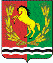 АДМИНИСТРАЦИЯМУНИЦИПАЛЬНОГО ОБРАЗОВАНИЯВОЗДВИЖЕНСКИЙ СЕЛЬСОВЕТАСЕКЕЕВСКОГО  РАЙОНА  ОРЕНБУРГСКОЙ  ОБЛАСТИП О С Т А Н О В Л Е Н И Е30.04.2021                       с. Воздвиженка                                    № 15- пО присвоении адреса земельному участку     В соответствии с постановлением Правительства Российской Федерации «Об утверждении правил присвоения, изменения и аннулирования адресов от 19 ноября 2014 года №1221, в связи с проведенной инвентаризацией и уточнением объектов, расположенных на улице Колхозная с. Воздвиженка Асекеевского района Оренбургской области, руководствуясь ст.27 Устава муниципального образования Воздвиженский сельсовет, администрация муниципального образования Воздвиженский сельсовет  ПОСТАНОВЛЯЕТ:       1. Присвоить адрес земельному участку с кадастровым номером 56:05:0501001:0154, принадлежащему умершему 28.02.2017 года Маннанову Саниахмету Габдрахмановичу 03.02.1952 года рождения, на основании свидетельства на право  собственности на землю серия РФ – XXIX ОРБ–05–05  №0946147, выданного 22 октября 1995 г, регистрационная запись № 146 от «12» октября 1995 года: - Российская Федерация, область Оренбургская, Асекеевский муниципальный район, сельское поселение Воздвиженский сельсовет, Воздвиженка село,  Колхозная улица, 17 участок.       2. Постановление вступает в силу со дня его подписания.Глава сельсовета:                                                                            И.А. ФёдоровРазослано: в филиал ФГБУ «Федеральная кадастровая палата Федеральной службы государственной регистрации, кадастра и картографии» по Оренбургской области, отделу Роснедвижимости, прокурору района, в администрацию района, в дело.